Параметры выгрузки ПФХД в Бюджет-Смарт Next 24В навигаторе находим План финансово-хозяйственной деятельности на 2020 год.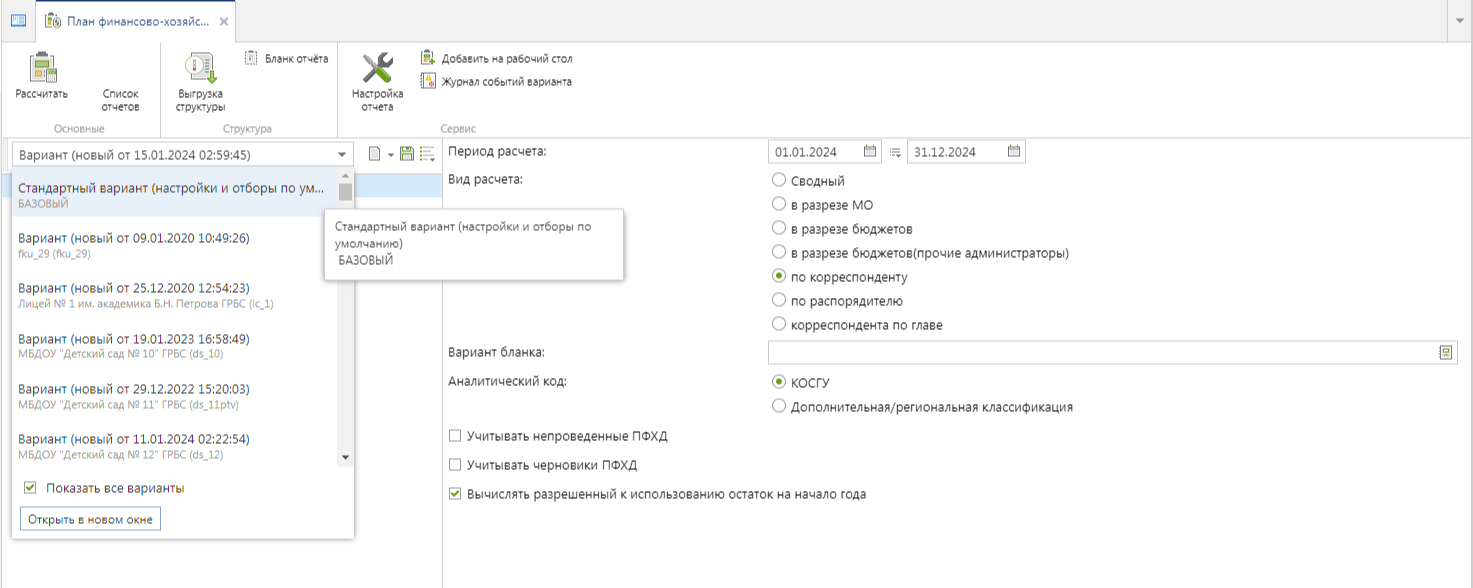 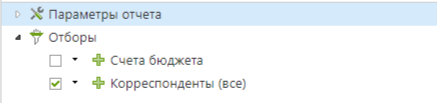 Вместо Вариант (новый от …) выбираем Стандартный вариант (настройки и отборы по умолчанию);В меню Отборы поставить галку Корреспонденты (все);В меню Период расчета выбираем нужный период;Ниже Период поставить галку по корреспонденту;В меню Аналитический код поставить галку Вычислять разрешенный к использованию остаток на начало года и поставить галку КОСГУ